COMUNICATO STAMPA
I 12 candidati alla LXXII edizione del Premio StregaRoma, Tempio di Adriano – Camera di Commercio di Roma, 19 aprile 2018. Il Comitato direttivo del Premio Strega, promosso dalla Fondazione Maria e Goffredo Bellonci e Liquore Strega con il contributo della Camera di Commercio di Roma e in collaborazione con BPER Banca, ha selezionato i dodici libri che si disputeranno la LXXII edizione.Nel corso della conferenza stampa di annuncio dei candidati sono intervenuti Pietro Abate, Segretario generale della Camera di Commercio di Roma, Giuseppe D’Avino, Presidente di Strega Alberti Benevento, Eugenio Tangerini, Responsabile Relazioni Esterne di BPER Banca, Melania Mazzucco, Presidente del Comitato direttivo del Premio Strega, Giovanni Solimine, Presidente della Fondazione Bellonci, coordinati da Stefano Petrocchi, Direttore della stessa Fondazione.Il 31 marzo scorso, alla scadenza del termine per le proposte degli Amici della domenica – il gruppo storico della giuria del premio – sono stati segnalati 41 libri di narrativa pubblicati in Italia tra il 1° aprile dell’anno precedente e il 31 marzo dell’anno in corso. A partire da questa edizione, ogni Amico ha potuto segnalare un’opera meritevole di concorrere senza più alcuna necessità di associarsi a un altro giurato, come invece avveniva in passato. “Questa nuova prerogativa degli Amici della domenica” – ha dichiarato Giovanni Solimine – “ha portato a un prevedibile aumento delle proposte, consentendo al Comitato direttivo di scegliere in uno spettro più ampio di opere, anche in molti casi all’interno del catalogo di uno stesso editore.”Questi i 12 libri selezionati dal Comitato direttivo del Premio, presieduto da Melania G. Mazzucco e composto da Pietro Abate, Giuseppe D’Avino, Valeria Della Valle, Ernesto Ferrero, Simonetta Fiori, Alberto Foschini, Paolo Giordano, Gabriele Pedullà, Stefano Petrocchi, Marino Sinibaldi e Giovanni Solimine:Marco Balzano, Resto qui, Einaudi Carlo Carabba, Come un giovane uomo, Marsilio Carlo D’Amicis, Il gioco, Mondadori Silvia Ferreri, La madre di Eva, NEO EdizioniHelena Janeczek, La ragazza con la Leica, Guanda Lia Levi, Questa sera è già domani, Edizioni E/OElvis Malaj, Dal tuo terrazzo si vede casa mia, Racconti EdizioniFrancesca Melandri, Sangue giusto, Rizzoli Angela Nanetti, Il figlio prediletto, Neri Pozza Sandra Petrignani, La corsara. Ritratto di Natalia Ginzburg, Neri PozzaAndrea Pomella, Anni luce, ADD Editore Yari Selvetella, Le stanze dell’addio, Bompiani I 12 libri candidati saranno votati da una giuria composta da 400 Amici della domenica, 200 votanti all’estero selezionati da 20 Istituti italiani di cultura, 40 lettori forti selezionati da 20 librerie associate all’ALI, e da 20 voti collettivi di biblioteche, università e circoli di lettura (tra questi, 15 circoli di lettura coordinati dalle Biblioteche di Roma), per un totale di 660 aventi diritto.Concorrono inoltre alla quinta edizione del Premio Strega Giovani e saranno letti e votati da una giuria composta da circa 500 ragazzi provenienti da 47 scuole secondarie superiori in Italia e all’estero (Berlino, Bruxelles, Parigi). Il Comitato direttivo ha ritenuto che, per i temi trattati, il romanzo di Carlo D’Amicis, Il gioco, sia adatto esclusivamente a un pubblico di adulti, e pertanto è stato escluso da questa competizione.La prima votazione, che selezionerà la cinquina dei finalisti, avrà luogo come di consueto a Roma, nella sede della Fondazione Bellonci, mercoledì 13 giugno. La seconda votazione e la proclamazione del vincitore si svolgeranno giovedì 5 luglio al Museo Nazionale Etrusco di Villa Giulia, dove verrà assegnato il premio del valore di 5.000 euro offerto dall’azienda Strega Alberti Benevento.BPER Banca rafforza da quest’anno il suo sostegno al Premio Strega assegnando un riconoscimento  speciale ai cinque autori finalisti. Ciò avviene grazie al coinvolgimento diretto delle Accademie di Belle Arti di Roma, Bologna e Napoli, attraverso un concorso per la realizzazione di una scultura ispirata all’importanza della lettura e della scrittura. Lo studente vincitore riceverà da BPER Banca un premio in denaro, ma soprattutto vedrà realizzata la propria opera in cinque esemplari che saranno donati ai cinque autori finalisti dello Strega.Sarà compito di IBS.it, partner tecnico del Premio Strega, recapitare i libri in concorso a tutti i giurati, che potranno esprimere il loro voto per via telematica o con la tradizionale scheda cartacea che potranno ritirare al seggio al momento del voto.Su www.premiostrega.it notizie e approfondimenti su Premio Strega 2018, Premio Strega Giovani, Premio Strega Europeo, Premio Strega Ragazze e Ragazzi.Seguici anche sufacebook.com/fondazionebellonci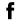 @FondBellonci @PremioStrega  #strega18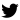 @fondazionebellonci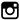 Ufficio stampad’&F Agency – Isabella d’Amico, Valeria Frasca, Patrizia RenziIsabella@damicofrasca-agency.comMobile: +39 3384653714 Valeria@damicofrasca-agency.comMobile: +33 687020529Patrizia@damicofrasca-agency.comMobile: +39 3398261077